Code of Colorado RegulationsOfficial Publication of the State Administrative Rules
(Online publication became official effective July 1, 2007)Code of Colorado Regulations TitlesThe Secretary of State compiles and publishes the administrative rules of the executive agencies of the state of Colorado in the Code of Colorado Regulations. Notices of rulemaking, proposed rules, new and amended rules, and Attorney General rules opinions are published twice monthly in the companion publication, the Colorado Register. The official Code and Register published pursuant to § 24-4-103(11), C.R.S., can be accessed from this website. An unofficial version is produced in print and can be purchased from LexisNexis.For questions regarding the content and application of a particular rule, please contact the state agency responsible for promulgating the rule. For questions about the rulemaking process or the organization of this website, please contact us at rules@sos.state.co.us. 
Browse the CCR by Rule NumberBrowse the CCR by Agency Name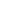 Department:500,1008,2500 Department of Human ServicesAgency:2509 Social Services Rules (Volume 7; At-risk Adults, Child Welfare, Child Care Facilities)CCR NumberCCR Title  12 CCR 2509-1RULE MANUAL VOLUME 7 GENERAL INFORMATION AND POLICIES   12 CCR 2509-2RULE MANUAL VOLUME 7 PROGRAM FOR THE PROTECTION OF AT-RISK ADULTS UNABLE TO PROTECT THEIR OWN INTERESTS (PROGRAM AREA 2) - Repealed eff. 08/01/2012   12 CCR 2509-3RULE MANUAL VOLUME 7 OVERVIEW OF CHILD WELFARE SERVICES (PROGRAM AREAS 4, 5, AND 6)   12 CCR 2509-4RULE MANUAL VOLUME 7 CHILD WELFARE SERVICES   12 CCR 2509-5RULE MANUAL VOLUME 7 RESOURCES, REIMBURSEMENT, REPORTING AND PROVIDER REQUIREMENTS   12 CCR 2509-6RULE MANUAL VOLUME 7 RESOURCE DEVELOPMENT (PROGRAM AREA 7)   12 CCR 2509-7RULE MANUAL VOLUME 7 NON-PUBLIC INTERSTATE AND FOREIGN ADOPTIONS - Repealed eff. 03/01/2000   12 CCR 2509-8RULE MANUAL VOLUME 7 CHILD CARE FACILITY LICENSING 